Материал для использования в нетрадиционных техник рисования 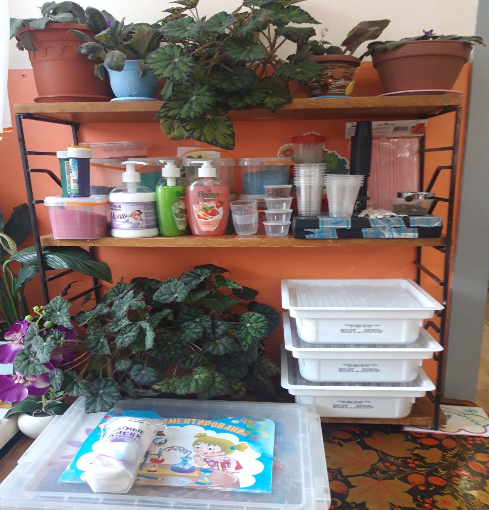 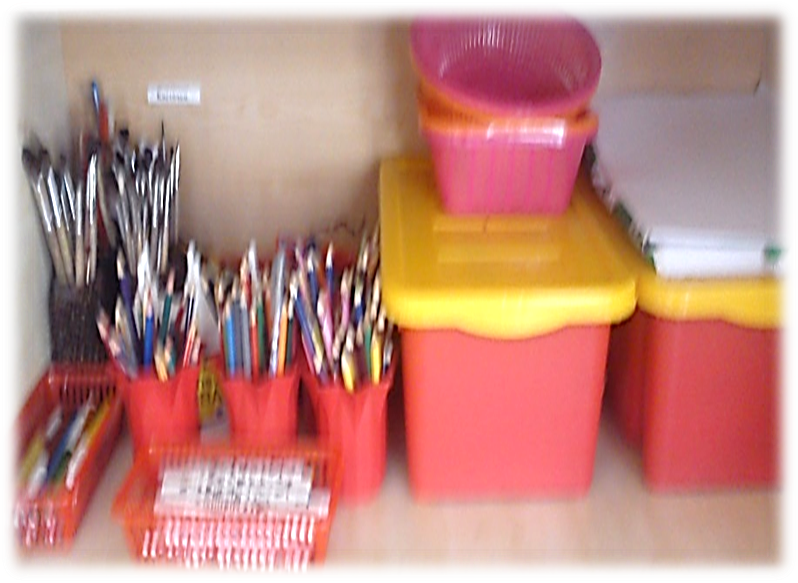 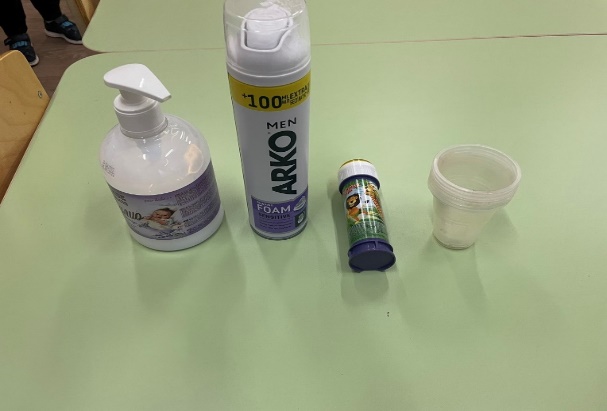 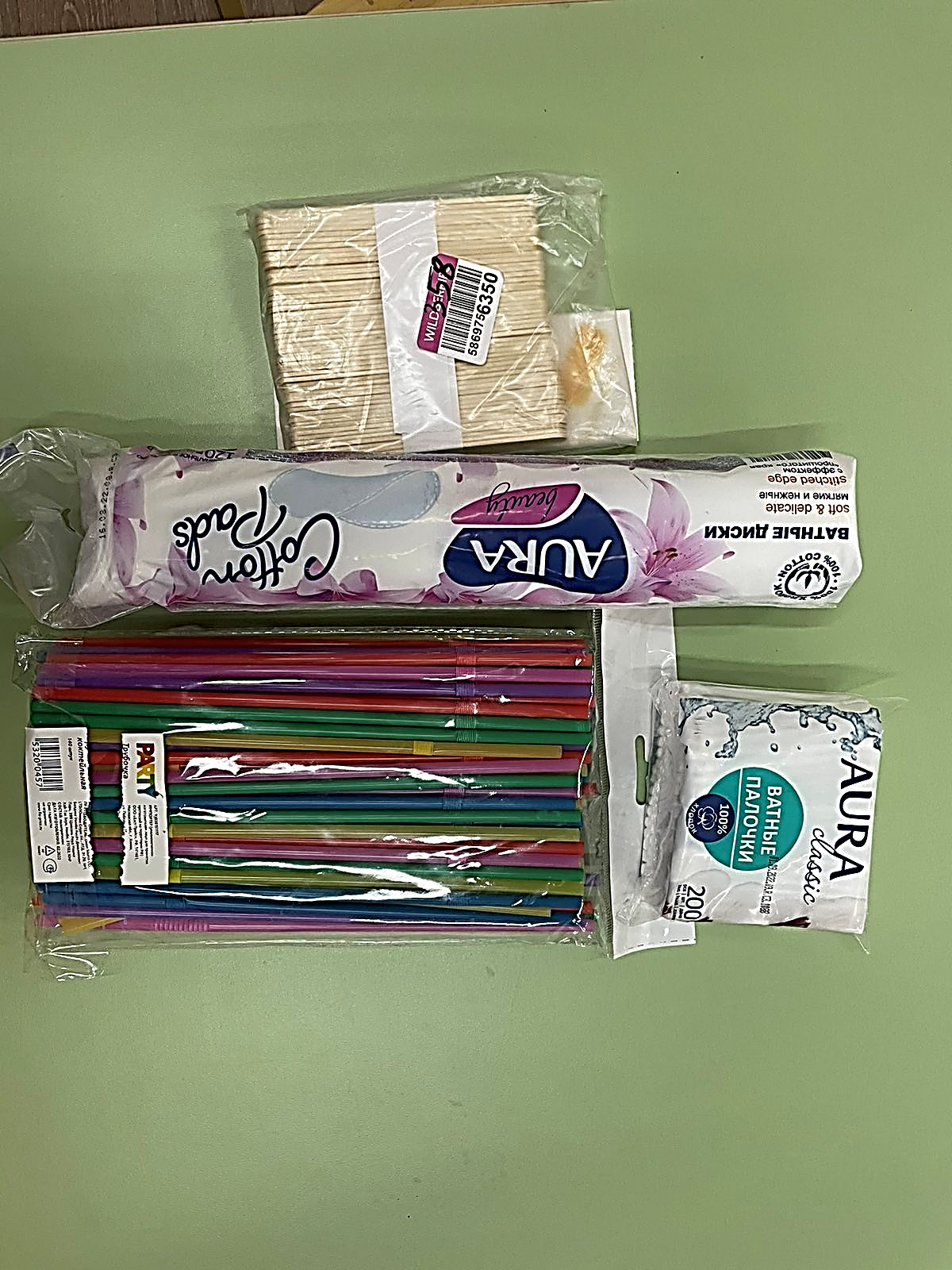 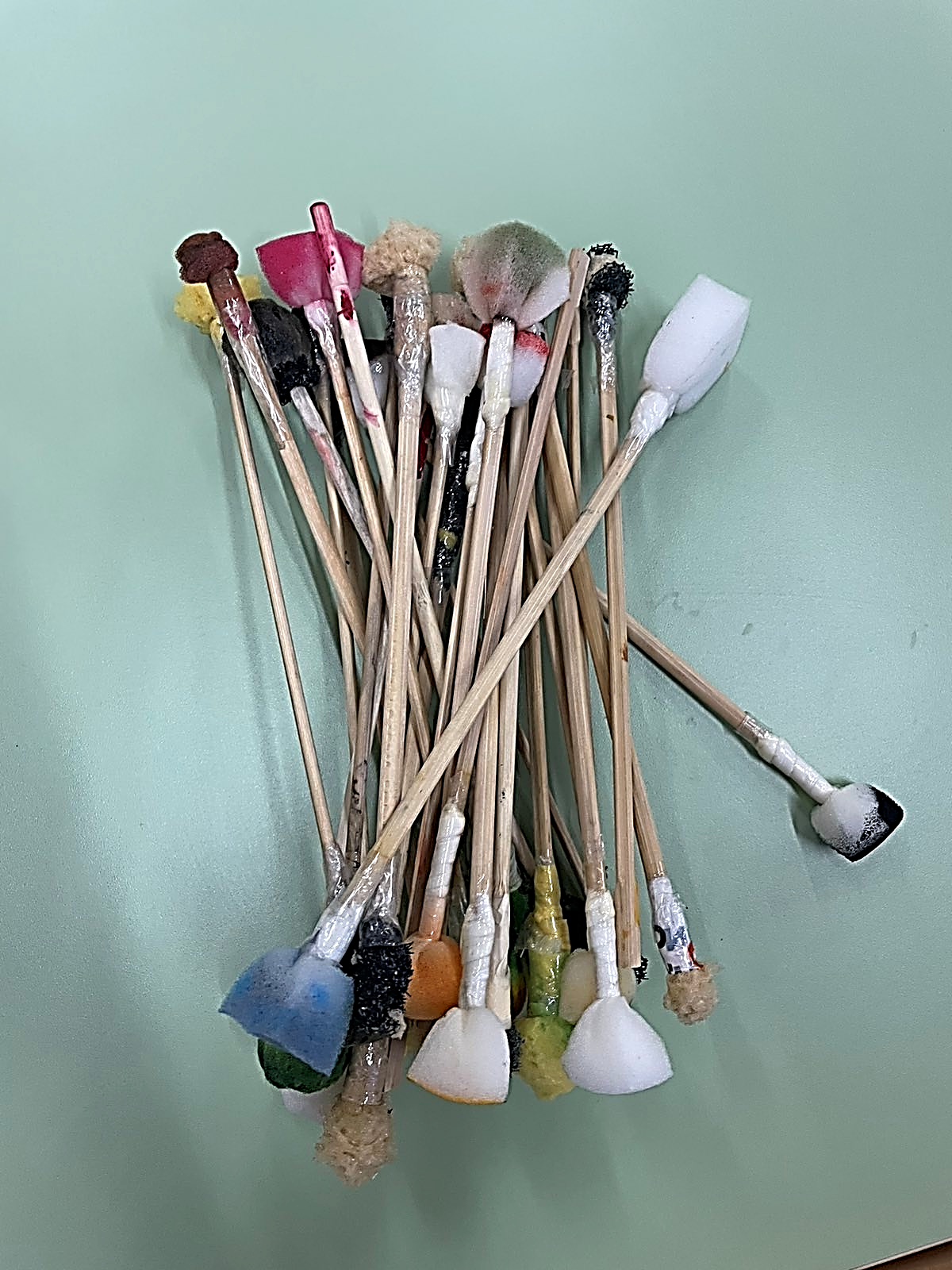 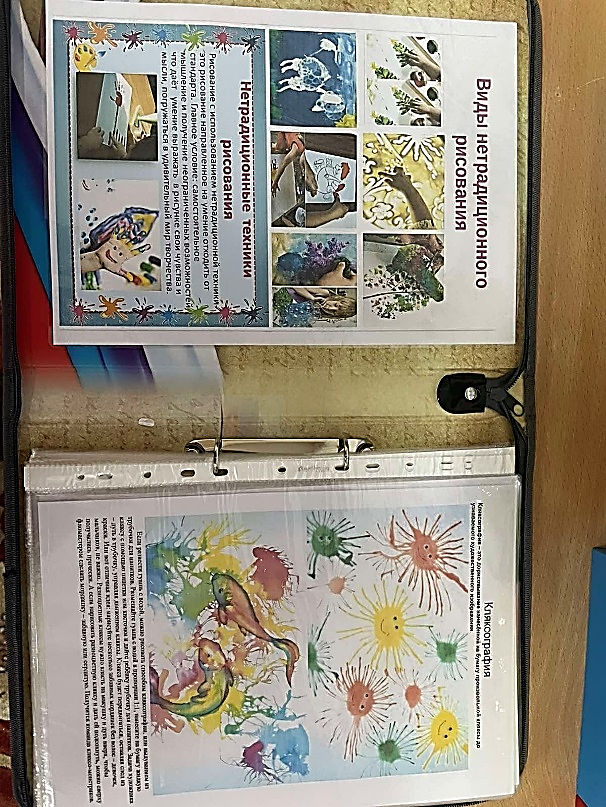 Альбом Виды нетрадиционных техник рисования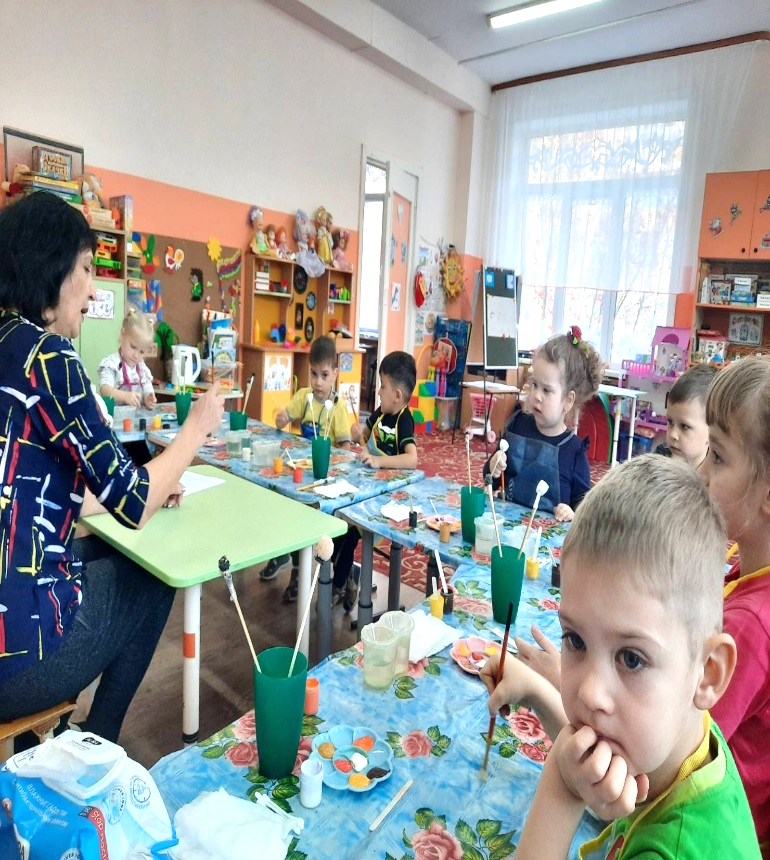 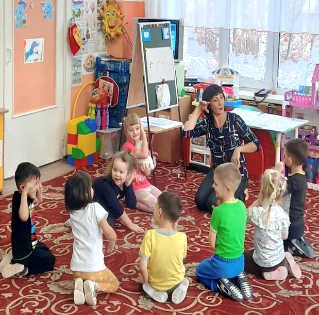 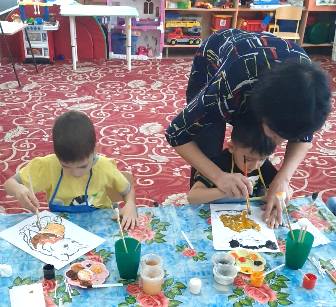 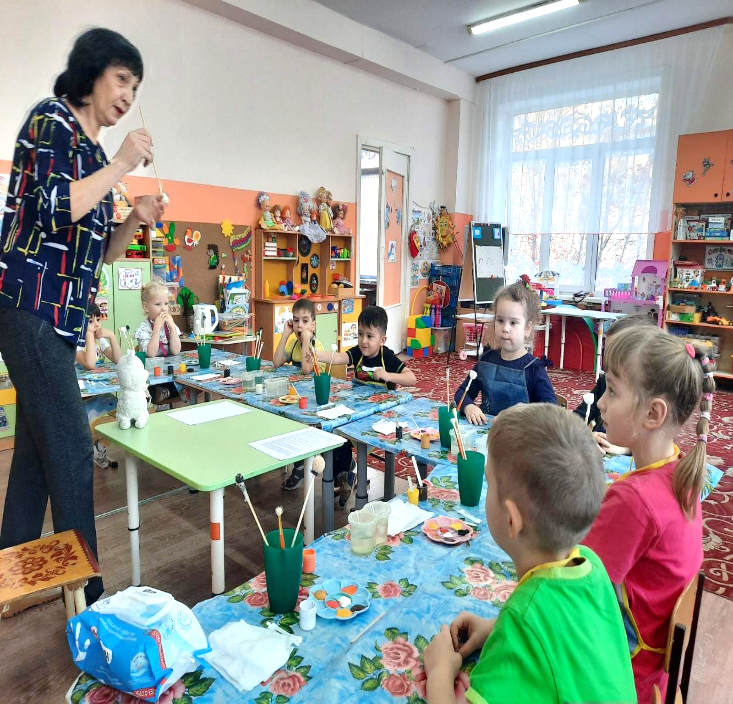 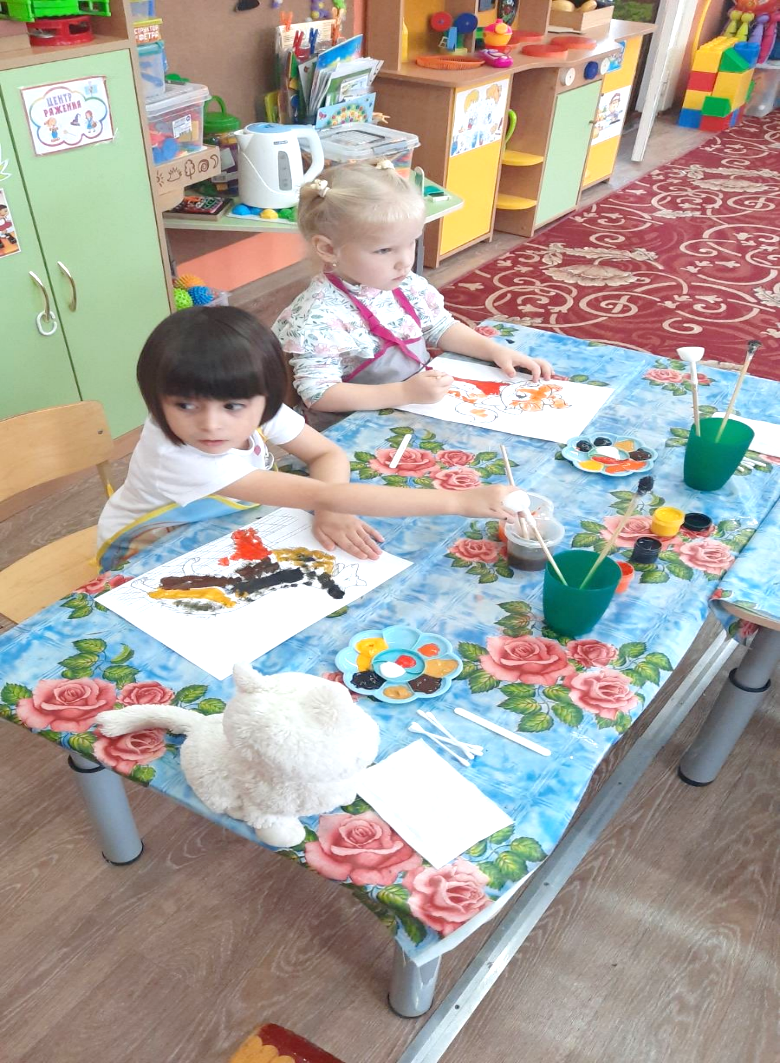 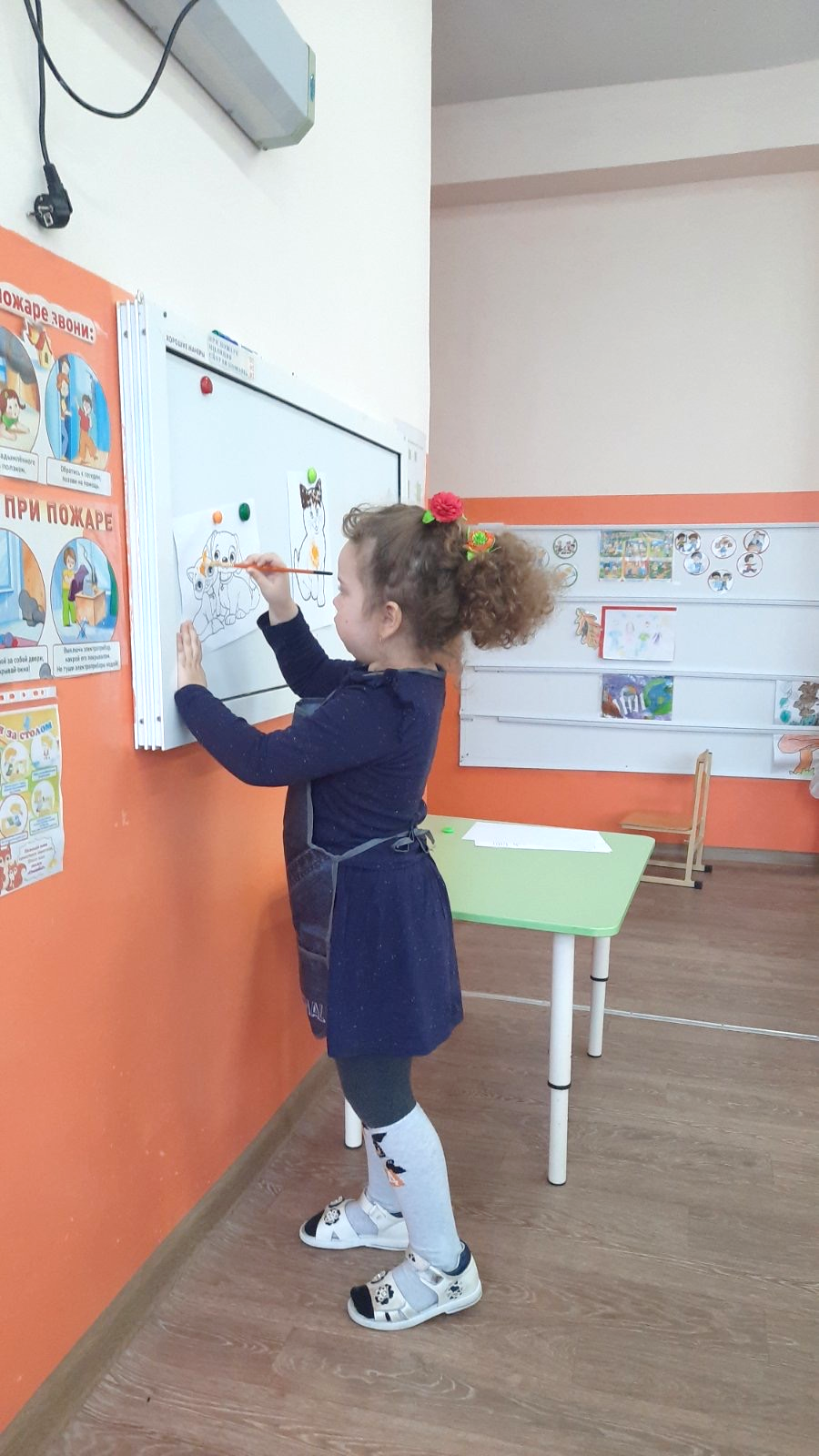 